FECHA		: Domingo 19 de agosto del 2018POLIGONO	 Polígono de tiro Teniente Hernán Marino Correa, ubicado en el sector ruta del Ácido KM. 19.200. (Camino hacia Termas de Cauquenes entrando por cruce Olivar).ORGANIZA		: Club Nac. de Tiro al Blanco Teniente Hernán Merino CorreaHORARIO		: Inicio de las pruebas 9.00 horasCierre de las inscripciones10:00 horas (impostergablemente)Término de la competencia oficial 14:00 hrs.PREMIACION	: 15:00 hrs.  3 primeros lugares individuales en cada modalidad.  Premiación por equipos (copas):La suma de las siguientes categorías Pistola cal.9 mm. cal.  .40, y  cal. 22Revólver cal. 38 o .357 total 4 (cuatro) pruebas.VALOR: $ 5.000, POR CADA PRUEBA.MODALIDADES A COMPETIR: Pistola calibre 9mm. todo competidor, senior y damasPistola .40, todo competidor y sénior.Revolver calibre .38 o .357, todo competidor y senior.Pistola calibre .22 platos abatibles, todo competidor, juvenil y dama.Escopeta de Defensa: todo competidor.CATEGORIAS: Senior: 60 o más años cumplidos al momento de la competencia.Juveniles: mayores de 15 y entre 15 y 18 años, autorizados y supervisados por su TutorNOTAS:1.-	Las modalidades de este Campeonato, tendrán una sola entrada. En caso de empate, se dirime por el tiempo empleado en la prueba.2.-	En todas las categorías, si ocurre falla de arma o munición, debe ser solucionada por el Tirador, dentro del tiempo de la prueba.      3.-	RECLAMOS: Cualquier reclamo, debe ser presentado por escrito ante el Juez General de la Competencia, por medio del Presidente del Club afectado o en su ausencia, en quién el delegue, previo depósito de $20.000. Si el reclamo es aceptado como valido se devuelve el dinero, de lo contrario el deposito pasa a  los fondos del Club Organizador.La Comisión Revisora de los reclamos, estará integrada por el Juez General de la Competencia, el Presidente del Club anfitrión,  un representante de la Fedetiro, o en quienes estas autoridades deleguen.La resolución de esta Comisión Revisora, es inapelable.De las Armas.Las armas participantes en este campeonato, deben cumplir con los siguientes requisitos.Pistolas: simple o doble acción, no se permiten cargadores extendidos, compensadores de gases ni contrapesos. Tampoco están permitidas miras ópticas de ningún tipo.(insertos de FO son permitidos). Peso mínimo del gatillo en doble acción:, 1,00 kg para pistolas .22LR; 1,400 kg para pistolas de otros calibres, Revólveres: longitud máxima del cañón 7”, recamara hasta 7 cartuchos, no se permiten compensadores de gases ni contrapesos. Tampoco están permitidas miras ópticas de ningún tipo (insertos de FO son permitidos). Peso mínimo del gatillo: 1,00 kg para revólveres en simple acción: todo calibre.Escopetas: exclusivamente armas de repetición, (pump- action); capacidad máxima 5 + 1 tiros. Cartuchos a emplear: 28 gramos a 32 gramos, munición máximo #4. No están permitidos; miras ópticas de ningún tipo ni cargadores rápidos.SE EXIGIRA BANDERILLA DE SEGURIDAD PARA ESCOPETAS.Los Jueces de Cancha deberán inspeccionar las armas, municiones y equipo del participante, previo al inicio de cada prueba. Si el arma o equipo no cumple lo establecido a solo juicio del Juez de Cancha, no podrá participar.Si por cualquier razón un tirador hubiese participado con un arma o equipo que no cumple lo establecido en estas Bases, será descalificado de la Competencia y su puntaje será 0, (cero) en todas las pruebas.Equipo del CompetidorA todos los participantes se les exigirá:Equipo de seguridad: anteojos y protectores auditivosFundas portacargadores, (no se acepta cargadores sobre la mesa de tiro)Quien  no disponga del equipo señalado, no podrá participar.De los ParticipantesNo se aceptará la participación de deportistas sin experiencia DEMOSTRABLE en el manejo y manipulación de armas de fuego en competencias de tiro. Será responsabilidad del Presidente de la delegación del Club participante, o  en quién este delegue, acreditar la condición del deportista. En todo caso, si no demuestra fehacientemente los conocimientos  básicos solicitados, el Juez de Cancha está facultado a negarle la participación.No se esperaran a los deportistas que no tengan su arma y munición preparada para su utilización cuando sean llamados a la línea de tiro. Al tercer llamado, serán descalificados de la prueba.En caso de descalificación de un participante por motivos de seguridad, todos sus puntajes serán “cero”.1.-	Procedimiento General del Campeonato:Se disparará simultáneamente, 5 canchas, en la modalidad de pistola, hasta completar todos los participantes. Posteriormente, 5 canchas de revólver.Una vez cerradas las canchas, no se permitirá el ingreso a competir de nuevos participantes.Una vez finalizadas estas pruebas, se habilitarán las canchas para pistola .22, las que también se dispararan simultáneamente, hasta completar todos los participantes.2.-	Las penalizaciones a las normas de seguridad y procedimientos de Polígono,  se aplicaran de acuerdo a lo señalado en el “REGLAMENTO DE TIRO CIUDADANO”,que todo participante por el solo hecho de inscribirse en este Campeonato, declara conocer y aceptar. De la misma forma declara conocer los procedimientos escritos de cada cancha  que se incluyen en estas  Bases.3.-	El transporte del armamento y su respectiva documentación, es responsabilidad exclusiva de cada deportista.Consultas al fono 995795791.S.R.C.: 09/5795791 E-MAIL: horacioarriagadau@gmail.comINFORMACION DE LA CANCHA 38 SPC - .357- 9 mm - .40 S&WINFORMACION DE LA CANCHAPistola .22INFORMACION DE LA CANCHA de ESCOPETA BLANCOS/PUNTAJE1.-   1 plato AMARILLO:             6 PUNTOS2.-   2 BLANCOS ANILLADOS:   40 puntos3.-   3 POPPER AZUL:              12 puntos 4.-   3 POPPER VERDES:            18 puntos5.-   3 PLATOS BLANCOS:          24 puntosPUNTAJE MAXIMO100 puntosCANTIDAD DE CARTUCHOS MINIMA / MAXIMAMIN: 14:           MAX.: LIBRECONDICION DEL ARMA LISTAArma cargada: (CONDICIÓN 1)pistolas con seguro puesto; (si lo tiene)	revólveres  martillo abatidoPOSICION DE COMIENZOArma en manos del Tirador, apuntando a 45° en dirección a los blancos; de pie en zona de tiroTIEMPO MAXIMO60 segundos para Pistola90 segundos para RevolverSEÑAL DE COMIENZOSilbato del Juez General o Juez de CanchaPROCEDIMIENTOA la señal el Tirador libremente resuelve, sin salir de la zona demarcada. Se debe efectuar al menos 1 cambio de cargador, DESPUÉS DEL PRIMER TIRO Y ANTES DEL ÚLTIMOPENALIZACIONES Y NORMAS DE SEGURIDADDe acuerdo a Reglamento de Tiro CiudadanoNOTASCargadores de repuesto en  cartucheras de cintura. (NO en la mesa)2 impactos en cada blanco anillado, si hubiere más impactos se descontarán los mejores.Plato amarillo debe ser abatido, en caso contrario, Cancha no puntúa1.-BLANCOS/PUNTAJEplatos @ 25 metros: 10 ptos. c/u2.-PUNTAJE MAXIMOpuntos3.-CANTIDAD DE CARTUCHOS: MAXIMAMAX.: 10En caso de disparar más de 10 cartuchos, se descontará 10 puntos por cada tiro adicional4.-CONDICION DEL ARMA LISTAArma cargada: (CONDICIÓN 1)pistolas con seguro puesto.5.-POSICION DE COMIENZOArma en manos del Tirador, apuntando a 45° en dirección a los blancos; de pie en la zona de tiro6.-TIEMPO MAXIMOsegundos 7.-SEÑAL DE COMIENZOSilbato del Juez General o Juez de Cancha8.-TERMINOUltimo disparo9.-PROCEDIMIENTOA la señal el Tirador libremente resuelve, sin salir de la zona demarcada. 10.-PENALIZACIONES Y NORMAS DE SEGURIDADDe acuerdo a Reglamento de Tiro CiudadanoBLANCOS/PUNTAJE15 Popper/Platos: 5 puntos cada unoPUNTAJE MAXIMO75 puntosCANTIDAD DE CARTUCHOS MINIMA / MAXIMAMIN: 15:           MAX.: LIBRECONDICION DEL ARMA LISTAArma descargada, corredera cerrada: (CONDICIÓN 3)POSICION DE COMIENZO Tirador de pié  en Zona Inicio. Arma en la cintura del Tirador, apuntando a 45° en dirección a los blancos. Cartuchos en canana del arma o fundas de cinturaSEÑAL DE COMIENZOSilbato o señal audible del Juez General o Juez de CanchaSEÑAL DE TERMINOUltimo disparo PROCEDIMIENTOA la señal el Tirador libremente resuelve, desde cada Puesto de Tiro, en cualquier orden.PENALIZACIONES Y NORMAS DE SEGURIDADDe acuerdo a Reglamento de Tiro CiudadanoNOTASSe permite recarga en movimiento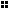 